Стандартизация в Российской ФедерацииСЛУЖБЫ СТАНДАРТИЗАЦИИ В ОРГАНИЗАЦИЯХПравила создания и функционированияПредисловиеЦели и принципы стандартизации в РоссийскойФедерации установлены Федеральным законом от 27 декабря 2002 г. № 184-ФЗ «О техническомрегулировании», а правила применения национальных стандартов РоссийскойФедерации - ГОСТ Р1.0-2004 «Стандартизация в Российской Федерации. Основные положения»Сведения о стандарте1 РАЗРАБОТАНФедеральным государственным унитарным предприятием «Всероссийскийнаучно-исследовательский институт стандартизации и сертификации вмашиностроении» (ФГУП «ВНИИНМАШ») и доработан рабочей группой из представителейразличных организаций2 ВНЕСЕН Техническимкомитетом по стандартизации ТК 12 «Методология стандартизации»3 УТВЕРЖДЕН И ВВЕДЕНВ ДЕЙСТВИЕ приказом Федерального агентства по техническому регулированию иметрологии от 23 июня 2009 г. № 211-ст4 ВВЕДЕН ВПЕРВЫЕИнформация об изменениях к настоящемустандарту публикуется в ежегодно издаваемом информационном указателе«Национальные стандарты», а текст изменений и поправок - в ежемесячноиздаваемых информационных указателях «Национальные стандарты». В случаепересмотра (замены) или отмены настоящего стандарта соответствующее уведомлениебудет опубликовано в ежемесячно издаваемом информационном указателе«Национальные стандарты». Соответствующая информация, уведомление и текстыразмещаются также в информационной системе общего пользования - на официальномсайте национального органа Российской Федерации по стандартизации в сетиИнтернетСодержаниеВведениеНастоящий стандарт направлен наобеспечение организационно-методического единства при проведении работ постандартизации в различных организациях.Настоящий стандарт входит всистему основополагающих стандартов «Стандартизация в Российской Федерации».При разработке настоящегостандарта использованы рекомендации ИСО «Руководство по развитию 5. Организацияи развитие службы стандартизации компании» («Development Manual 5. Development and organization of a company standards department»), а также опыт работы служб стандартизации в ОАО «ЛУКОЙЛ», ОАО «СИБУРХолдинг», ФГУ «ВГНКИ», ОАО «ВНИИЖТ» и ОАО «Российские железные дороги».НАЦИОНАЛЬНЫЙ СТАНДАРТ РОССИЙСКОЙ ФЕДЕРАЦИИДата введения - 2010-01-011 Область применения1.1 Настоящийстандарт устанавливает единые для организаций* правила создания ифункционирования служб стандартизации, а также включает рекомендуемое типовоеположение о службе стандартизации организации.1.2 Взаинтересованных организациях настоящий стандарт (или его отдельные положения)применяют на основании ссылок на него в организационно-распорядительных инормативных документах этих организаций.1.3 При необходимостиотдельные положения настоящего стандарта могут быть исключены, дополнены и/иликонкретизированы при разработке на его основе стандартов организаций,учитывающих особенности функционирования их служб стандартизации.* Под организациями в настоящемстандарте понимаются юридические лица (коммерческие и некоммерческиеорганизации) и их объединения (ассоциации и союзы), а также созданные натерритории Российской Федерации филиалы и представительства иностранныхкомпаний и других корпоративных образований.2 Нормативные ссылкиВ настоящем стандартеиспользованы нормативные ссылки на следующие стандарты:ГОСТ Р 1.0-2004Стандартизация в Российской Федерации. Основные положенияГОСТР 1.2-2004 Стандартизация в Российской Федерации. Стандарты национальныеРоссийской Федерации. Правила разработки, утверждения, обновления и отменыГОСТР 1.4-2004 Стандартизация в Российской Федерации. Стандарты организаций.Общие положенияГОСТР 1.5-2004 Стандартизация в Российской Федерации. Стандарты национальныеРоссийской Федерации. Правила построения, изложения, оформления и обозначенияГОСТР 1.6-2005 Стандартизация в Российской Федерации. Проекты стандартов.Организация проведения экспертизыГОСТР 1.8-2004 Стандартизация в Российской Федерации. Стандартымежгосударственные. Правила проведения в Российской Федерации работ поразработке, применению, обновлению и прекращению примененияГОСТ Р1.12-2004 Стандартизация в Российской Федерации. Термины и определенияГОСТ 1.1-2002Межгосударственная система стандартизации. Термины и определенияГОСТ1.5-2001 Межгосударственная система стандартизации. Стандартымежгосударственные, правила и рекомендации по межгосударственнойстандартизации. Общие требования к построению, изложению, оформлению,содержанию и обозначению.Примечание - При пользовании настоящим стандартом целесообразно проверить действиессылочных стандартов в информационной системе общего пользования - наофициальном сайте Федерального агентства по техническому регулированию иметрологии в сети Интернет или по ежегодно издаваемому информационномууказателю «Национальные стандарты», который опубликован по состоянию на 1января текущего года, и по соответствующим ежемесячно издаваемым информационнымуказателям, опубликованным в текущем году. Если ссылочный стандарт заменен(изменен), то при пользовании настоящим стандартом, следует руководствоватьсязаменяющим (измененным) стандартом. Если ссылочный стандарт отменен без замены,то положение, в котором дана ссылка на него, применяется в части, незатрагивающей эту ссылку.3 Термины и определенияВ настоящем стандарте примененытермины по ГОСТ 1.1и ГОСТ Р1.12, а также следующий термин с соответствующим определением:техническая документация (напродукцию): Совокупностьдокументов, которые в зависимости от их назначения содержат данные, необходимыеи достаточные для обеспечения каждой стадии жизненного цикла продукции.Примечание - К технической документации относятся технические условия,конструкторская, технологическая, эксплуатационная и ремонтная документация ит.п.4 Правила создания служб стандартизации4.1 Службустандартизации организации создают для проведения различных работ в этойорганизации для достижения целей стандартизации, указанных в статьях 11 и 17Федерального закона «Отехническом регулировании» и в ГОСТ Р 1.0(раздел 3).4.2. Решение осоздании в организации службы стандартизации принимают исходя из общего объемаи характера работ по стандартизации и их организационных особенностей,обусловленных спецификой структуры организации.4.3. Службустандартизации создают как самостоятельное структурное подразделение,предназначенное для выполнения соответствующих функций. При этом наименованиеданного подразделения устанавливают исходя из особенностей структурыорганизации и сферы ее деятельности, а положение об этой службе готовят сучетом типового положения, приведенного в приложении А.Примечание - В положении о конкретной службе стандартизации организации ее задачи,функции и права могут быть сокращены, дополнены и/или конкретизированы с учетомособенностей структуры данной организации, объема и характера работ постандартизации.4.4. Когда созданиеслужбы стандартизации в виде самостоятельного структурного подразделенияпредставляется нецелесообразным, то выполнение ее функций может быть возложенона структурное подразделение, которое в основном (или частично) выполняет иныефункции, например менеджмента качества, метрологической службы,научно-исследовательского или инновационного подразделения. При этом в данноеструктурное подразделение вводят дополнительные штатные единицы, а в положениео данном подразделении вносят соответствующие коррективы, приводя ссылку наположение о службе стандартизации или излагая его содержание в составе задач, функцийи прав данного подразделения.4.5. При создании ворганизации службы стандартизации или возложении ее функций на иноеподразделение учитывают рекомендации, приведенные в приложении Б.5 Правила функционирования служб стандартизации5.1 ОСНОВНЫЕ ЗАДАЧИ СЛУЖБЫ СТАНДАРТИЗАЦИИ5.1.1 Службастандартизации осуществляет организационно-методическое и научно-техническоеруководство работами по стандартизации в организации, а также непосредственнопроводит работы, предусмотренные в положении о службе стандартизации.5.1.2 Службастандартизации решает следующие основные задачи:-организационно-методическое и консультационное обеспечение работ постандартизации;- организация ипроведение (или участие в проведении) исследований в области стандартизации;- разработка илиучастие в разработке стандартов и других документов, необходимых длядеятельности организации;- представлениеинтересов организации при разработке национальных, межгосударственных имеждународных стандартов, сводов правил, общероссийских классификаторов,технических регламентов, других нормативных и правовых документов в сферетехнического регулирования;- организация ипроведение (или участие в проведении) работ по внедрению стандартов и сводовправил, а также по обеспечению соблюдения технических регламентов;- организация ипроведение (или участие в проведении) контроля за применением документов всфере технического регулирования;- формирование иведение (или участие в формировании и ведении) фонда документов в этой сфереи/или организационно-методическое обеспечение использования данного фонда ворганизации;- организация ипроведение (или участие в проведении) комплекса работ, направленных наповышение уровня знаний сотрудников организации в области техническогорегулирования;- взаимодействие сдругими организациями и органами при проведении работ по стандартизации.5.2 ОРГАНИЗАЦИОННОЕ ОБЕСПЕЧЕНИЕ РАБОТ ПОСТАНДАРТИЗАЦИИВ целях организационногообеспечения работ по стандартизации в организации служба стандартизацииосуществляет:а) рассмотрениепредложений других структурных подразделений по обновлению (пересмотру илиизменению) применяемых в организации стандартов и сводов правил, а также поразработке новых стандартов;б) определениетематики и объемов первоочередных и перспективных работ по стандартизации;в) формированиепрограмм (планов) проведения работ по стандартизации в организации на следующийгод и/или на перспективу;г) разработкупредложений для включения в программу национальной стандартизации работ,направленных на обеспечение интересов организации.5.3 ПРОВЕДЕНИЕ ИССЛЕДОВАНИЙ В ОБЛАСТИСТАНДАРТИЗАЦИИПри проведении исследований вобласти стандартизации служба стандартизации осуществляет:а) изучениепередового отечественного и зарубежного опыта по стандартизации, в том числеанализ содержания международных, европейских региональных, межгосударственных,российских и зарубежных национальных, фирменных стандартов и сводов правил потематике, затрагивающей интересы организации, а также доведение собранной приэтом информации до других заинтересованных подразделений организации;б) определениесовместно с другими подразделениями организации тематики и объеманаучно-исследовательских, технологических, экспериментальных и иных работ,необходимых для разработки и внедрения стандартов и сводов правил;в) проверкусодержания стандартов организации и технических условий, а при необходимости, идругих нормативных и технических документов с целью определенияцелесообразности обновления этих документов или их отмены;г) подготовкупредложений по практическому применению результатов исследований в областистандартизации с целью совершенствования используемой в организации нормативнойбазы;д) участие ввыполнении научно-исследовательских, технологических, экспериментальных и иных работдругими структурными подразделениями организации, если эти работы связаны состандартизацией.5.4 РАЗРАБОТКА В ОРГАНИЗАЦИИ СТАНДАРТОВ И ДРУГИХДОКУМЕНТОВ5.4.1 В процессеразработки в организации стандартов, сводов правил* и изменений к этим документамслужба стандартизации может осуществлять функции разработчика. При этом службастандартизации выполняет соответствующие функции, которые предусмотрены вправилах разработки документов данного уровня:- межгосударственныхстандартов - в ГОСТР 1.8;- национальныхстандартов - в ГОСТР 1.2;- стандартоворганизации - в ГОСТР 1.4 и в стандарте данной организации, устанавливающем соответствующиеправила;- сводовправил - в правилах разработки и утверждения сводов правил, которые утвержденыпостановлением Правительства Российской Федерации [1].5.4.2 Если разработкупроекта стандарта, свода правил или изменения осуществляет другое подразделение или сторонняя организация**, то служба стандартизации организует илипроводит экспертизу и/или нормоконтроль этого проекта.* Если организации поручена или заказана разработка сводов правил.**В случае участия службы стандартизации в заказе на эту разработку. В остальныхслучаях служба стандартизации выполняет функцию, указанную в 5.5.Примечания1 Организация экспертизы проекта стандарта (изменения к нему)заключается в привлечении (на договорной основе) эксперта по стандартизации илисторонней организации, которая специализируется в определенной области и имеетопыт работ по стандартизации, например организации, которая ведет секретариаттехнического комитета по стандартизации.2 Правила проведения экспертизы проектов стандартов и проектов измененийустановлены в ГОСТР 1.6.3 Нормоконтроль проекта стандарта(изменения к нему) заключается в проверке проекта документа на соответствиеправилам построения, изложения и оформления стандарта (изменения к нему),которые установлены на соответствующем уровне:- на межгосударственном - в ГОСТ1.5;- на национальном - в ГОСТР 1.5 и ГОСТ1.5;- на уровне организации - в стандарте даннойорганизации, устанавливающем соответствующие правила, и ГОСТ1.5.5.4.3 В процессеразработки в организации стандартов и изменений к ним служба стандартизацииосуществляет контроль за реализацией программы (плана) проведения работ постандартизации и следит за соблюдением установленных на соответствующем уровнеправил разработки стандартов.5.4.4 При наличии ворганизации разногласий по содержанию проекта стандарта (изменения к нему) службастандартизации организует согласительное совещание. В случае неснятыхразногласий служба стандартизации анализирует их и докладывает свое мнениеруководству организации о путях их разрешения.5.4.5 Кромеразработки стандартов, служба стандартизации может участвовать в разработкетехнических условий и другой технической документации данной организации, в томчисле путем проведения нормоконтроля проектов документов.5.5 ПРЕДСТАВЛЕНИЕ ИНТЕРЕСОВ ОРГАНИЗАЦИИ ВРАБОТАХ ПО СТАНДАРТИЗАЦИИВ случае разработки стороннейорганизацией проекта национального стандарта (межгосударственного илимеждународного стандарта, или свода правил, или общероссийского классификатора,или технического регламента, или другого нормативного и правового документа всфере технического регулирования, или проекта изменения к действующемудокументу в этой сфере) служба стандартизации представляет интересы своейорганизации. С этой целью служба стандартизации рассматривает данный проект (спривлечением, при необходимости, других заинтересованных подразделений) иготовит отзыв с замечаниями и предложениями, направленными на обеспечение учетав содержании стандарта (изменения или свода правил) интересов организации.Примечание - Для получения проекта национального (межгосударственного) стандарта (измененияк нему или свода правил) служба стандартизации запрашивает его у разработчикана основании уведомления, которое опубликовано в информационном указателе«Национальные стандарты» или размещено в информационной системе общегопользования на официальном сайте национального органа Российской Федерации постандартизации в сети Интернет (www.gost.ru).5.6 ВНЕДРЕНИЕ СТАНДАРТОВ И СВОДОВ ПРАВИЛ,ОБЕСПЕЧЕНИЕ СОБЛЮДЕНИЯ ТЕХНИЧЕСКИХ РЕГЛАМЕНТОВ5.6.1 Для обеспечениявнедрения в организации национальных стандартов Российской Федерации,межгосударственных стандартов* и сводов правил, а также обеспечения соблюдениятехнических регламентов служба стандартизации регулярно (не реже одного раза вмесяц) изучает и анализирует информацию о новых поступлениях в Федеральныйинформационный фонд технических регламентов и стандартов с использованиеминформационных ресурсов национального органа по стандартизации.Примечание - Порядок предоставления пользователям соответствующей информационнойпродукции и услуг установлен в рекомендациях по стандартизации, утвержденныхРостехрегулированием [2].5.6.2 В случаепринятия технического регламента, требования которого затрагивают деятельностьорганизации, служба стандартизации участвует в анализе его содержания иразработке проекта плана организационно-технических мероприятий по соблюдениютребований данного технического регламента.* Действующих в качественациональных стандартов Российской Федерации.Примечание - В этом плане в зависимости от особенностейприменения соответствующих требований в отношении данной организации могут бытьпредусмотрены работы по:- пересмотру, внесению изменений или отмене стандартов и другихнормативных документов, действующих в данной организации;- корректировке технической документации;- разработке новой документации (стандартов и технических документов);- обеспечению организациинеобходимым оборудованием, приборами, приспособлениями, инструментами, сырьем,полуфабрикатами и иными материалами, комплектующими изделиями, которыенеобходимо использовать при изготовлении продукции (выполнении процессов);- изменению технологических процессов, режимов работы оборудования,автоматизации или механизации производственных процессов;- подготовке к процедурам подтверждения соответствия продукции(процессов) требованиям принятого технического регламента;- реконструкции, расширению и/или строительству новых производственныхмощностей, соответствующих требованиям данного технического регламента;- повышению квалификации сотрудников организации и подготовке кадров;- организации взаимодействия с органами,подтверждающими соответствие техническому регламенту, а также другиемероприятия, направленные на соблюдение требований данного техническогорегламента.5.6.3 Послеопубликования национальным органом Российской Федерации по стандартизацииперечня национальных стандартов и сводов правил, в результате применениякоторых на добровольной основе обеспечивается соблюдение требований данноготехнического регламента, служба стандартизации (совместно с другимиструктурными подразделениями) анализирует этот перечень с учетом техническихи/или экономических возможностей применения включенных в него стандартов исводов правил, а при положительных результатах этого анализа включает работы поих внедрению в проект плана организационно-технических мероприятий пособлюдению требований данного технического регламента.5.6.4 В случаеутверждения национального стандарта Российской Федерации (введения в действиедля применения в этом качестве межгосударственного стандарта), который несвязан с обеспечением соблюдения требований технического регламента, службастандартизации (совместно с другими структурными подразделениями) рассматриваетвопрос о влиянии его применения на конкурентоспособность продукции (услуги),выпускаемой (оказываемой) организацией, или на обеспечение более рациональногоиспользования ресурсов. При этом определяют целесообразность применения этогостандарта непосредственно и полностью или непосредственно и частично (в части,соответствующей интересам организации) с изложением дополнительных требований всобственном для организации стандарте.Аналогичные функции выполняетслужба стандартизации, когда в организации рассматривается вопрос о внедрениимеждународного, регионального, зарубежного национального, корпоративного илифирменного стандарта, которое допускается только при наличии соглашений илидоговоров, дающих право на это применение, и/или с соблюдением соответствующихавторских прав и имущественного права на интеллектуальную собственность, атакже порядка использования стандартов этих категорий, установленныхзаконодательством и/или органом, принявшим данные стандарты.Примечание - В частности, порядок использования стандартов и иных публикаций ИСОустановлен в документе этой организации, устанавливающем политику и процедурыпо авторскому праву [3].5.6.5 Для внедрениястандарта (свода правил) в организации служба стандартизации оформляет проектсоответствующего организационно-распорядительного документа (приказа, распоряженияи т.п.), а при необходимости, готовит проект плана организационно-техническихмероприятий и после его утверждения осуществляет контроль за выполнениемданного плана.Примечание - В проекте организационно-распорядительного документа указывают дату,с которой данный стандарт (свод правил) начинают применять в организации иназначают структурное подразделение, которое контролирует соблюдение требованийстандарта (свода правил).5.7 КОНТРОЛЬ ЗА ПРИМЕНЕНИЕМ ДОКУМЕНТОВ В СФЕРЕТЕХНИЧЕСКОГО РЕГУЛИРОВАНИЯ5.7.1 Служба стандартизациипринимает участие в контроле за соблюдением требований технических регламентов,стандартов, сводов правил и других нормативных документов в сфере техническогорегулирования, в том числе при постановке продукции на производство и приподготовке к ее сертификации, а также при проведении внутреннего аудита системыменеджмента качества организации. При этом служба стандартизации оформляетнеобходимые документы: протоколы, акты, отчеты и документы для процедурподтверждения соответствия продукции (процессов) требованиям техническихрегламентов, стандартам или сводам правил, если иное не установленосоответствующим организационно-распорядительным или нормативным документоморганизации.5.7.2 Служба стандартизациисовместно с экономической службой организации определяет фактическуютехнико-экономическую эффективность от внедрения стандартов в проектирование,производство или иные виды деятельности организации.Примечание - Для оценки экономической эффективности от внедрения стандартов могут бытьиспользованы соответствующие рекомендации, утвержденные Ростехрегулированием [4].5.8 ФОРМИРОВАНИЕ И ВЕДЕНИЕ ФОНДА ДОКУМЕНТОВ В СФЕРЕТЕХНИЧЕСКОГО РЕГУЛИРОВАНИЯ5.8.1 Службастандартизации формирует и ведет фонд документов, применяемых в организации всфере технического регулирования (далее - фонд), а также обеспечивает егоиспользование заинтересованными структурными подразделениями даннойорганизации.Примечание - Указанные работы службастандартизации может осуществлять совместно с технической библиотекой, отделомтехнической документации или техническим архивом, если соответствующееструктурное подразделение создано в организации.5.8.2 Приформировании фонда служба стандартизации ведет учет применяемых в организациистандартов, сводов правил, технических условий, других технических инормативных документов, а так же соблюдаемых в организации техническихрегламентов и иных нормативных правовых актов в сфере технического регулирования.При этом служба стандартизации обеспечивает хранение контрольных экземпляровдокументов, входящих в фонд, и предоставление заинтересованным структурнымподразделениям необходимого количества экземпляров документов или их копий.Примечание - При формировании фонда соблюдают авторские права организаций иорганов, утвердивших (принявших) документы, которые установлены всоответствующих правилах и других документах этих организаций (органов) и/илизащищены знаком охраны авторского права.5.8.3 Для формированияфонда служба стандартизации организует приобретение необходимых для этогодокументов через Федеральный информационный фонд технических регламентов истандартов, территориальные структуры национального органа Российской Федерациипо стандартизации и федеральных органов исполнительной власти, а также черезорганизации, уполномоченные этими органами, если иной порядок формированияфонда и/или приобретения документов не установлен на корпоративном уровне. Приэтом служба стандартизации приобретает только официально публикуемыетехнические регламенты, национальные стандарты Российской Федерации,действующие в данном качестве межгосударственные стандарты, общероссийскиеклассификаторы технико-экономической и социальной информации, своды правил, атакже их копии, признанные официальными публикациями.Примечание - Положение об опубликовании национальных стандартов и общероссийскихклассификаторов технико-экономической и социальной информации утвержденопостановлением Правительства Российской Федерации по данному вопросу [5].5.8.4 При ведениифонда служба стандартизации проводит следующие работы:а) осуществляетабонентный учет документов фонда (их копий), находящихся в других структурныхподразделениях;б) обеспечиваетсвоевременное обновление фонда путем приобретения необходимых для этогодокументов;в) своевременно и ссоблюдением правил, установленных в организации, осуществляет актуализациюдокументов фонда и копий этих документов, находящихся в других структурныхподразделениях, путем внесения принятых (утвержденных) изменений, дополнений ипоправок во все учтенные в организации экземпляры документов (их копий);г) осуществляетизъятие отмененных документов (их копий) и замену их на введенные в действиедокументы (их копии).5.8.5 Службастандартизации организует оперативное получение и доведение до заинтересованныхструктурных подразделений информации об утвержденных (принятых) стандартах иизменениях к ним, а также о других документах, поступивших в Федеральныйинформационный фонд технических регламентов и стандартов. Для полученияпоследней информации служба стандартизации использует информационные ресурсынационального органа по стандартизации или обеспечивает их доступность другимструктурным подразделениям организации.5.9 ПОВЫШЕНИЕ УРОВНЯ ЗНАНИЙ В ОБЛАСТИ ТЕХНИЧЕСКОГОРЕГУЛИРОВАНИЯПри проведении комплекса работ,направленных на повышение уровня знаний сотрудников организации в областитехнического регулирования в целом и в области стандартизации в частности,служба стандартизации осуществляет:а) организацию илипроведение мероприятий, направленных на обучение и/или повышение квалификациисотрудников организации в области технического регулирования и стандартизации;б) пропагандустандартизации путем проведения семинаров, выставок и совещаний по обменуопытом в этой области, а также обеспечения участия представителей организации ваналогичных мероприятиях, проводимых национальным органом по стандартизации,его территориальными органа ми или иными компетентными организациями;в) оказаниеконсультационных услуг сотрудникам организации по вопросам технического регулированияи стандартизации.5.10 ВЗАИМОДЕЙСТВИЕ С ДРУГИМИ ОРГАНИЗАЦИЯМИ ИОРГАНАМИ5.10.1 При проведенииработ по стандартизации служба стандартизации взаимодействует с:- другими организациями;- национальныморганом по стандартизации и/или его территориальными органами;- общественнымсоветом по стандартизации при этом органе;- межотраслевым и/илиотраслевым советами по стандартизации;- секретариатамитехнических комитетов по стандартизации (далее - ТК)* и их подкомитетов (далее- ПК), которые созданы в областях, затрагивающих интересы организации;-научно-исследовательскими организациями по стандартизации.5.10.2 Для участия вработах по стандартизации на национальном, межгосударственном и международномуровнях служба стандартизации может представлять свою организацию в ТК или ПК,а также в общественном, межотраслевом и/или отраслевом советах постандартизации.5.10.3 При проведениисовместных работ по стандартизации с другими организациями службастандартизации участвует в рабочих группах.* Закрепление объектовстандартизации (сфер деятельности) за ТК приведено в перечне действующих ТК,который ведет и распространяет национальный орган Российской Федерации постандартизации непосредственно или через уполномоченные на это организации.5.11 ФУНКЦИИ КОРПОРАТИВНОЙ СЛУЖБЫ СТАНДАРТИЗАЦИИ5.11.1 В корпорации(или в ином объединении организаций) может быть создана корпоративная службастандартизации, которой поручают выполнение функций головной организации постандартизации на корпоративном уровне.5.11.2. Корпоративнаяслужба стандартизации может быть создана как самостоятельное структурноеподразделение центрального аппарата корпорации. При отсутствии такогоподразделения ведение функций корпоративной службы стандартизации может бытьпоручено службе стандартизации одной из организаций, входящих в корпорацию(объединение).5.11.3 Функциикорпоративной службы стандартизации заключаются в следующем:а) координации работслужб стандартизации организаций, входящих в корпорацию (объединение), иосуществлении других мер по обеспечению технического единства;б) проведениинаучно-методических работ в области стандартизации в сфере деятельности корпорации(объединения), а также в разработке и совершенствовании научных и методическихоснов корпоративной стандартизации;в) определенииосновных направлений развития стандартизации в корпорации (объединении);г) подготовкепрограммы корпоративной стандартизации и контроле за ее реализацией;д) анализе иобобщении предложений в программу разработки национальных стандартов и программу межгосударственной стандартизации по тематике, затрагивающей интересыкорпорации (объединения);е) взаимодействии ссекретариатами ТК(ПК), работающими в областях, затрагивающих интересыкорпорации (объединения), а также в участии в рабочих группах при проведениисовместных работ с ними;ж) предоставленииконсультационных услуг организациям, входящим в корпорацию (объединение), по вопросамтехнического регулирования в целом и стандартизации в частности.ПриложениеА
(рекомендуемое)Типовое положение о службе стандартизации организации*ПриложениеБ
(рекомендуемое)Порядок созданияслужбы стандартизации в организацииБ.1 Предложение о создании в организации службыстандартизации может быть подготовлено любым заинтересованным структурнымподразделением (например, отделом менеджмента качества, технологическим,научно-исследовательским или инновационным отделом) этой организации. В данномпредложении приводят обоснование создания службы стандартизации в видесамостоятельного структурного подразделения организации или в составе другогоподразделения, в том числе в составе подразделения, представившего этопредложение.Б.2 Решение о создании в организации службыстандартизации оформляют соответствующим организационно-распорядительнымдокументом данной организации.Б.3 В организационно-распорядительном документе осоздании службы стандартизации в организации указывают:- в случае созданияотдельного структурного подразделения - полное и краткое наименование этогоподразделения, его структуру, состав и руководителя, функции и задачи,подчиненность и/или поручение по контролю за работой службы стандартизации ит.п.;- в случае возложенияна существующее подразделение дополнительных функций службы стандартизации -изменение наименования этого подразделения и его подчиненность (принеобходимости), его новую структуру и/или состав, руководителя основногоподразделения, руководителя, отвечающего за выполнение функций службыстандартизации, дополнительные функции и задачи, а также поручение по контролюза работой службы стандартизации и т.п.Б.4 В течение срока, установленного ворганизационно-распорядительном документе о создании службы стандартизацииорганизации, готовят положение об этой службе (см. приложение А).Проект положения о службе стандартизацииорганизации согласовывают с руководителями по научной работе, режиму, кадровойработе и юридическим вопросам, если такие структурные подразделения существуютв данной организации.Положение о службе стандартизации утверждаетруководитель организации или иное уполномоченное на это должностное лицо.Б.5 При формировании кадрового состава службыстандартизации подразделение по кадровой работе учитывает квалификационныетребования к специалистам по стандартизации, установленные федеральным органомисполнительной власти в области трудовых отношений.При подборе кадрового состава службы стандартизацииучитывают:- наличие основногоили дополнительного образования в области стандартизации или в смежныхобластях;- стаж работы поданной специальности или в смежных областях деятельности (например, в областименеджмента качества, сертификации, метрологии);- результатыпредыдущей профессиональной деятельности;- возможностьпереподготовки или повышения квалификации.Б.6 При отсутствии в организации специалистов вобласти стандартизации подразделение по кадровой работе организуетдополнительное профессиональное образование или обучение кадровых сотрудниковорганизации, из которых формируют службу стандартизации, и/или наборспециалистов, отвечающих установленным квалификационным требованиям.Библиография[1] Правиларазработки и утверждения сводов правил, утвержденные постановлениемПравительства Российской Федерации от 19 ноября 2008 г. № 858 «О порядкеразработки и утверждения сводов правил»[2] Р50.1.057-2006 Комплектование, хранение, ведение и учет документовФедерального информационного фонда технических регламентов и стандартов ипорядок предоставления пользователям информационной продукции и услуг. Основныеположения[3] ISO/GEN 20:2005 Политика и процедуры ИСО по авторскому праву, использованию (ISO POCOSA 2005) авторских прав и продаже публикаций ИСО[4] Р50.1.058-2006 Методика оценки стоимости разработки, экспертизы национальныхстандартов Российской Федерации и экономической эффективности от их внедрения[5] ПостановлениеПравительства Российской Федерации от 25 сентября 2003 г. №594 «Об опубликовании национальных стандартов и общероссийскихклассификаторов технико-экономической и социальной информации»Ключевые слова: служба стандартизации организации, правиласоздания, правила функционирования, типовое положениеФЕДЕРАЛЬНОЕ АГЕНТСТВО
ПО ТЕХНИЧЕСКОМУ РЕГУЛИРОВАНИЮ И МЕТРОЛОГИИФЕДЕРАЛЬНОЕ АГЕНТСТВО
ПО ТЕХНИЧЕСКОМУ РЕГУЛИРОВАНИЮ И МЕТРОЛОГИИФЕДЕРАЛЬНОЕ АГЕНТСТВО
ПО ТЕХНИЧЕСКОМУ РЕГУЛИРОВАНИЮ И МЕТРОЛОГИИ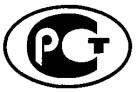 НАЦИОНАЛЬНЫЙ
СТАНДАРТ
РОССИЙСКОЙ
ФЕДЕРАЦИИГОСТ Р
1.15-
2009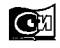 МоскваСТАНДАРТИНФОРМ20091 Область применения2 Нормативные ссылки3 Термины и определения4 Правила создания служб стандартизации5 Правила функционирования служб стандартизации5.1 Основные задачи службы стандартизации5.2 Организационное обеспечение работ по стандартизации5.3 Проведение исследований в области стандартизации5.4 Разработка в организации стандартов и других документов5.5 Представление интересов организации в работах по стандартизации5.6 Внедрение стандартов и сводов правил, обеспечение соблюдения технических регламентов5.7 Контроль за применением документов в сфере технического регулирования5.8 Формирование и ведение фонда документов в сфере технического регулирования5.9 Повышение уровня знаний в области технического регулирования5.10 Взаимодействие с другими организациями и органами5.11 Функции корпоративной службы стандартизацииПриложение А (рекомендуемое) Типовое положение о службе стандартизации организации*Приложение Б (рекомендуемое) Порядок создания службы стандартизации в организацииБиблиографияСтандартизация в Российской ФедерацииСЛУЖБЫ СТАНДАРТИЗАЦИИ В ОРГАНИЗАЦИЯХПравила создания и функционированияStandardization in the Russian Federation. Company Standards Department.
Rules of organization and function1 Общие вопросы1.1 Служба стандартизации является самостоятельным структурным подразделением ____**_____ (входит в состав _____________________).1.2 Служба стандартизации создается и ликвидируется приказом ________**______.1.3 Служба стандартизации подчиняется ______________________.1.4 В своей деятельности служба стандартизации руководствуется Конституцией и законодательством Российской Федерации, Уставом _____**_____, организационно-распорядительными документами ____**_____, а также настоящим положением.2 Цели и задачи2.1 Служба стандартизации создана для организационно-методического и научно-технического руководства работами по стандартизации в ____**_____ для достижения целей стандартизации, указанных в статьях 11 и 17 Федерального закона «О техническом регулировании» и в ГОСТ Р 1.0 (раздел 3), а также для следующих целей:2.2 Служба стандартизации решает в ____**____ следующие задачи:________________________________________________________________________________________________________________________________________________________________3 Функции3.1 Служба стандартизации выполняет функции, установленные ГОСТ Р 1.15-2009 (подразделы _____________, за исключением указанных в пунктах ____________, перечислениях _____________).3.2 Кроме функций, указанных в пункты 3.1, служба стандартизации выполняет в ___**____ следующие дополнительные функции:4 ПраваСлужба стандартизации имеет право:- представлять ____**____ в других организациях в объеме и полномочиях, определенных Уставом ____**____ и настоящим Положением;* Поскольку на основе типового положения оформляют конкретное положение, то в нем использована нумерация отдельного документа, а не приложения к настоящему стандарту.** Наименование организации.- получать в порядке, установленном ГОСТ Р 1.15-2009, необходимую документацию и информацию повопросам своей деятельности от других структурных подразделений ____*____ и территориальных органов Федерального агентства по техническому регулированию и метрологии;- участвовать в пределах своей компетенции в подготовке решений руководства ____*____ в отношении стандартизации;- участвовать в планировании деятельности ____*____ в области стандартизации;- привлекать в порядке, установленном в организации, к участию в работах по стандартизации другие структурные подразделения ____*____;- вести по поручению руководства ____*____ переписку по вопросам стандартизации с другими организациями;- требовать от других структурных подразделений ____*____ внесения изменений в техническую документацию при установлении ее несоответствия техническим регламентам, стандартам и сводам правил, внедренным в ____*____;- следить за применением в проектах технической документации нестандартизованных терминов, материалов, испытательного и иного оборудования, а также ссылок на стандарты, не внедренные в ____*____;- рассматривать и разрешать спорные вопросы по стандартизации, возникающие между другими структурными подразделениями ____*____;- контролировать другие подразделения ____*____ в порядке, установленном ГОСТ Р 1.15-2009 (пункт 5.7.1), и предоставлять руководству ____*____ информацию о фактах нарушения требований технических регламентов и стандартов, внедренных в ____*____;- выдвигать предложения о поощрении других структурных подразделений и их сотрудников за достижения в области стандартизации;- выдвигать предложения о направлении сотрудников организации на обучение в области стандартизации.5 Кадровые вопросы5.1 Структуру и штатную численность службы стандартизации утверждает __________ по представлению ____*____ и по согласованию с ____*____.5.2 Квалификационные требования, права, обязанности и ответственность начальника, заместителя начальника и других сотрудников службы стандартизации определяются должностными инструкциями, разрабатываемыми с учетом настоящего Положения.* Наименование организации.